Технологическая карта урока русского языка.Конспект урокаОрганизационная информацияОрганизационная информацияТема урокаСостав словаПредметРусский языкКласс3 Программа Школа РоссииАвтор урока (ФИО, должность)Пилипенко Юлия Леонидовна, учитель начальных классовМетодическая информацияМетодическая информацияТип урокаурок закрепленияПедагогические технологии- информационно-коммуникативные технологии,- методики технологии коллективных способов обучения,- элементы игровых технологии,- здоровьесберегающие технологии.Психолого-педагогические технологии- личностно-ориентированные технологии,- технологии социально-эмоционального развития ребенка.Методы обучения- конструктивный метод - словесно-наглядный, - иллюстративный.- проблемно-поисковый, - самостоятельная работа, Методические приемы- информация учителя,- проблемные вопросы,- задания конструктивного уровня,- практические упражнения.Формы работы- фронтальная- работа в парах- работа в группах- индивидуальная Межпредметные связи  - русский язык                           - связь с жизнью - чтение рассказов о маме   Цели урокаЗакрепление знаний обучающихся о частях словаЗадачи урокаОбразовательные: закрепить знания обучающихся по теме «Состав слова», «Однокоренные слова». Развивающие: развивать письменную и устную речь обучающихся, коммуникативные умения, развивать орфографическую зоркость.Воспитательные: воспитывать уважение и внимание к близким, интерес к языку, слову.Планируемые результатыПредметные: обучающиеся закрепят свои знания по теме «Состав слова», знают части слова и умеют находить корень, приставку, суффикс, окончание, основу в словах, различают однокоренные слова.Личностные: принимают и осваивают социальную роль обучающегося, имеют мотивацию к учебной деятельности и осознают личностный смысл учения.Универсальные учебные действия:Регулятивные: планируют, контролируют и оценивают учебные действия в соответствии с поставленной задачей и условиями ее реализации, определяют наиболее эффективные способы достижения результата.Коммуникативные: проявляют готовность слушать собеседника и вести диалог, признают возможность существования различных точек зрения и права каждого иметь свою, излагают свое мнение и аргументируют свою точку зрения и оценку событий.Познавательные: умеет сравнивать, анализировать, обобщать, рассуждать, доказывать)Ресурсы Учебник «Русский язык», ч. 1, авторы В.П. Канакина, В.Г. ГорецкийПрезентация MicrosoftOfficePowerPoint, раздаточный материал.Этапы  рокаДеятельность учителяДеятельность обучающихсяОрганизационный момент.Слайд 2.Добрый день и добрый час,Я приветствую всех вас.На уроке увлекательном,Надеюсь будет он познавательным.Дети, продемонстрируйте мне свое настроение на начало урока при помощи жестов и мимики.Ножки вместе, спинку прямо,Мы начнем урок наш славно.Обучающиеся настраиваются на работу.Обозначают свое настроение в начале урока.Проверка посадки.Актуализация знаний.Определение темы урока.Постановка цели урока.Слайд 3.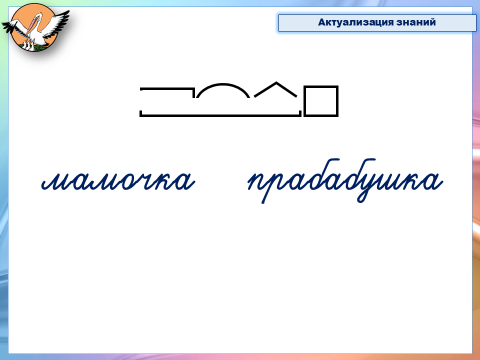 - Что вы видите на экране? (схему и 2 слова)- Почему именно данные слова выбраны? Может это связано с какой датой? (скоро страна будет отмечать День матери)- Что предлагаете сделать? (соотнести схему со словами)- Соотнесите схему с подходящим словом.- К какому слову подошла эта схема? (прабабушка)- Почему? (в этом слове, как и в схеме есть все части слова, а в слове мамочка приставки нет)Слайд 4.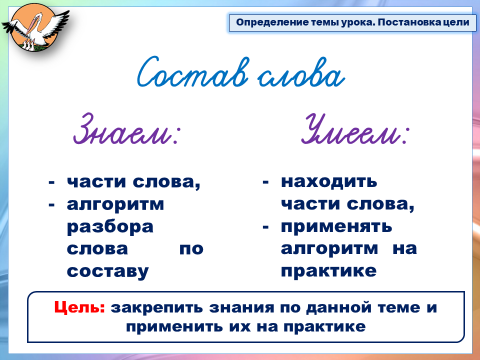 - Назовите тему, над которой мы работали на предыдущих уроках (состав слова)- Тема знакома. Что мы знаем, что умеем по данной теме? (знаем части слова, знаем алгоритм разбора слова по составу, умеем находить части слова, умеем применять данный алгоритм на практике)- Значит цель нашего урока: закрепить знания по данной теме и применить их на практике.Фронтальная работаОтработка материала по теме урока2.1. Работа со словом2.2. Работа с предложением- Закрепить эти знания, я предлагаю вам путешествуя на воздушном шаре по стране «Состав слова» вместе с ее жителями: частями словами. - Напомните мне их имена (окончание, основа, корень, приставка, суффикс).Слайд 5.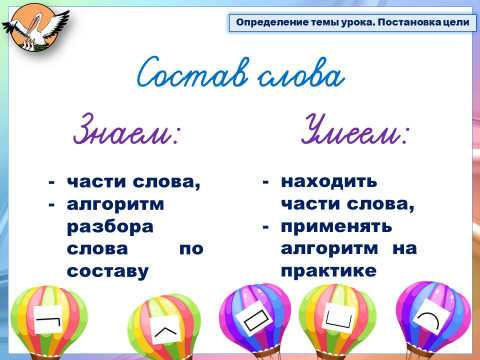 - Чтобы выделить части слова, мы должны хорошо знать алгоритм. Давайте соберем его на доске (один ребенок собирает на доске алгоритм)- Для того, чтобы верно разобрать слово, нужно знать определения каждой части слова. Продолжите мои фразы.Слайд 6.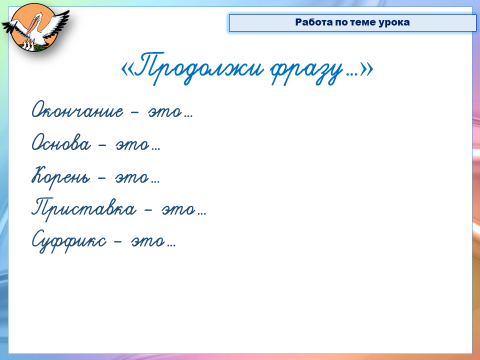 - Предлагаю приступить к выполнению поставленной цели и показать, как вы умеете находить части слова, работая по алгоритму. Работать вы будете в парах. Слайд 7.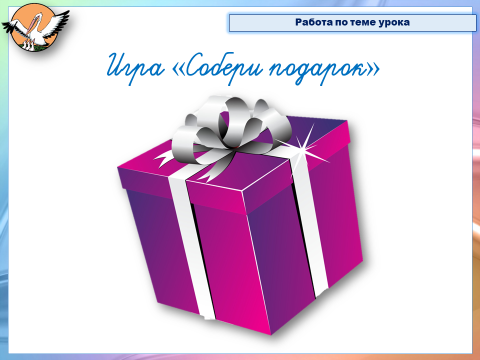 Игра «Собери слова»- Что это? (подарок)- Кому вы будете готовить подарок на ближайший праздник? (маме)- Давайте туда соберем «слова-подарки». Возьмите конверт. В нем находятся части слов, составьте из них «подарки». Я желаю вам продуктивного сотрудничества.- Кто собрал подарки, образуйте «Мостик дружбы»- Давайте послушаем контрольную пару. Какие слова вы положили в подарок? Запишите их на доске и определите состав слова (записывают на доске)- Кто также справился с заданием? Поднимите руки.- Какое умение отрабатывали, выполняя данное задание? (делить слова на части, пользоваться алгоритмом)- Молодцы! Продолжим нашу работу.Слайд 8.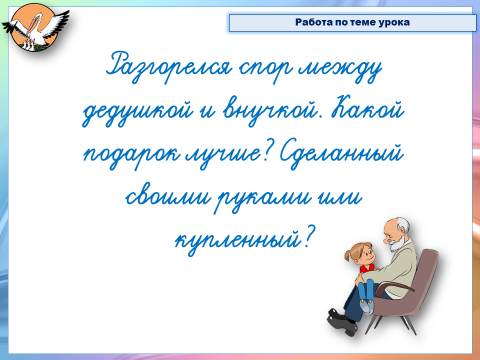 - «Разгорелся спор между дедушкой и внучкой. Какой подарок лучше? Сделанный своими руками или купленный?»- Ребята, а как вы считаете? (сделанный своими руками)- Возьмите карточку №1 (Я, мамочка, сделать, подарок)- Что вы видите? (слова)- Что можно сделать? (составить предложение)- Что для этого необходимо сделать? (изменить окончание)- Прочитайте, связав слова в предложении по смыслу (Я мамочке сделаю подарок)- Запишите данное предложение, изменяя окончание. Окончание выделите.- Кому было трудно выполнить это задание?- Какое умение отрабатывали? (умение изменять окончание и связывать слова по смыслу)Работа в ППССобирают слова из частей словКонтрольная параФронтальная работаИндивидуальная работаФизкультминуткаСлайд 9.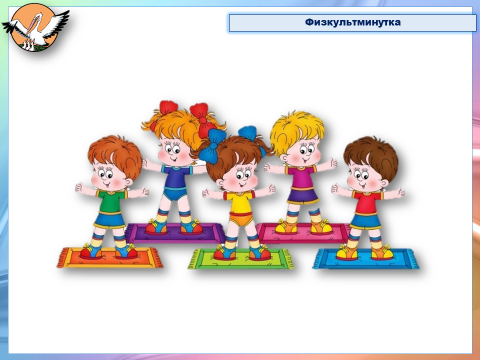 - Во время полета необходимо сделать остановку и набраться сил. Давайте выполним разминку.Ручки вверх я подниму,Маме милой помашу.При встрече крепко обниму,Сердце ей своё дарю.Выполняют физкультминутку2.3. Работа с текстом- Продолжаем наш полет. - Мы с вами составили предложение. А что получится, если несколько предложений объединить общей темой? (текст)- Предлагаю поработать в группе с текстом.- Возьмите карточку №2. В задании, в некоторых словах, вам необходимо вставить недостающие части слова: приставки и суффиксы.- Для начала прочитайте цель работы с текстом (дополнить слова недостающими частями, чтобы получился смысловой текст)- Приступайте. Не забудьте выделить приставки и суффиксы.- Когда группа будет готова, поднимите руки.- Прочитайте, какой текст получился (один ребенок читает)- Какие приставки помогли образовать слова? (от-, под-)- А какие суффиксы? (-ник, -ок, -к)- Предлагаю сверить с доской. Слайд 10.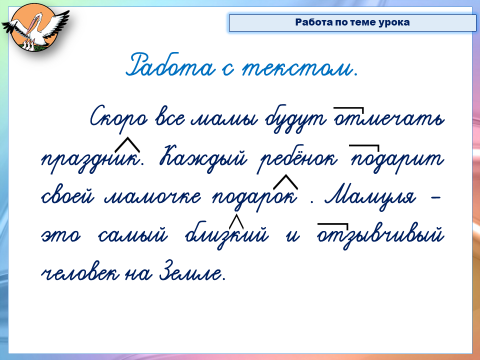 - Встаньте те, у кого получился такой же текст.- Как вы считаете, ваша группа успешно справилась с заданием?- Что помогло вам при выполнении данного задания? (знание алгоритма, умение его применять)- Что вы можете сказать о словах мамы, мамочке, мамуля? (это однокоренные слова) Слайд 11.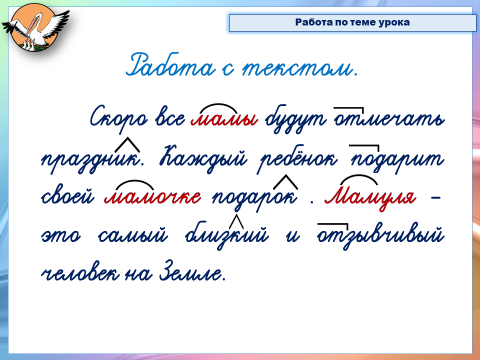 - Что такое корень слова? (это главная значимая часть слова, в которой заключено лексическое значение всех однокоренных слов)- Определите корень в этих словах (мам) - Совершенно верно. Вы умнички и хорошо справились с заданием!Работа в группахСверка с доскойФронтальная работаПроверка знаний- Мы с вами вместе хорошо путешествуем по стране «Состав слова», а сейчас проверить какие вы воздухоплаватели, если вам представится возможность полететь в полет одним. Слайд 12. 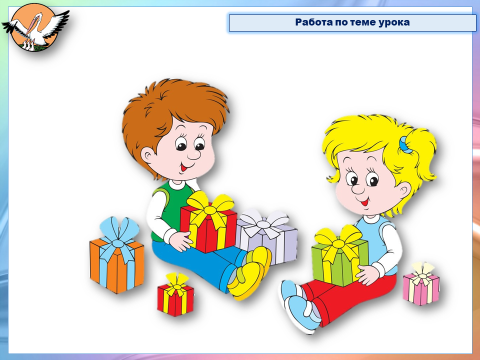 - Возьмите Карточку №3 и самостоятельно выполните разбор слов (выполняют разбор слов)- Давайте посмотрим, как вы справились. Посмотрите на доску. 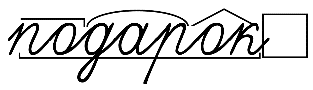 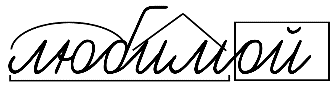 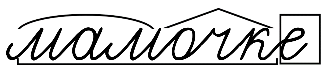 - Покажите зеленый сигнал, если ваш разбор соответствует, если нет – красный.- Я надеюсь, что вы действительно хорошо поняли эту тему.Самостоятельная работаСверка по ключу.Обратная связь (сигнал)Домашнее задание.Слайд 13.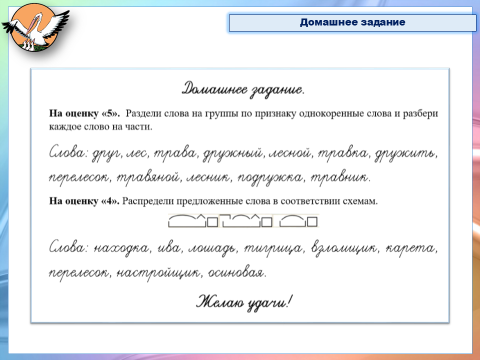 - А дополнительно отработать данную тему вам поможет домашнее задание. Домашнее задание будет разноуровневым на выбор. Каждый из вас получит карточку и сможет выбрать задание на свое усмотрение.(На оценку «5» необходимо разделить слова на группы по признаку однокоренные слова и разобрать каждое слово на части.Слова: друг, лес, трава, дружный, лесной, травка, дружить, перелесок, травяной, лесник, подружка, травник.На оценку «4» распределить предложенные слова в соответствии схемам.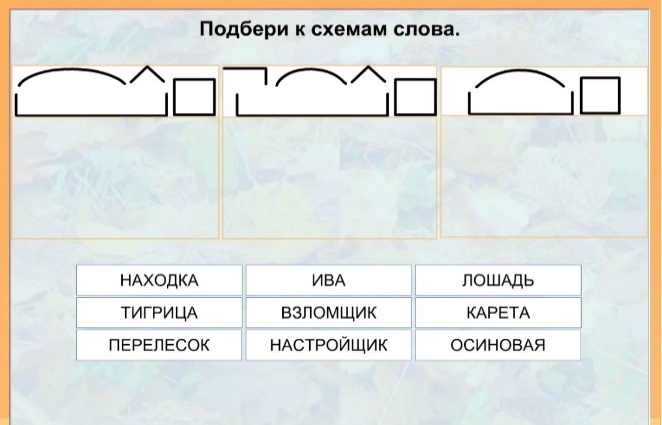 Слова: находка, ива, лошадь, тигрица, взломщик, карета, перелесок, настройщик, осиновая.)Знакомятся с инструкцией по выполнению домашнего заданияПодведение итогов.Рефлексия.- Подведем итог нашего путешествия.Слайд 14.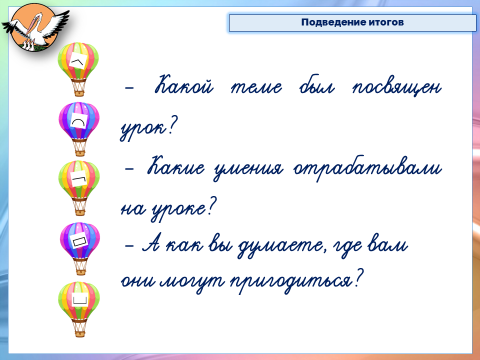 - Какой теме был посвящен урок? (состав слова)- Какие умения отрабатывали на уроке? (умение разбирать слово по составу, умение применять алгоритм). - А как вы думаете, где вам могут они пригодиться? (ответы детей)- Вы правы, но самое главное – без знаний состава слова нельзя стать грамотным, так как уже скоро мы с вами начинаем изучать большую тему «Орфография».- Скажите, а классного руководителя можно назвать мамой? (можно)- Я тоже, как и ваши мамы, люблю цветы. Я попрошу вас собрать букет цветов, который будет состоять из вашего настроения. Прикрепите цветок на доску (прикрепляют цветы) - Спасибо, мне очень приятно.- У меня для вас тоже есть подарок (выношу большую коробку)- Как вы думаете, что там? (предположения детей)- А это ваша любимая отметка прилетела к вам на воздушных шариках из страны «Состав слова». И сегодня она ваша за ваши знания, умения и старания, проявленные в полете!Слайд 15.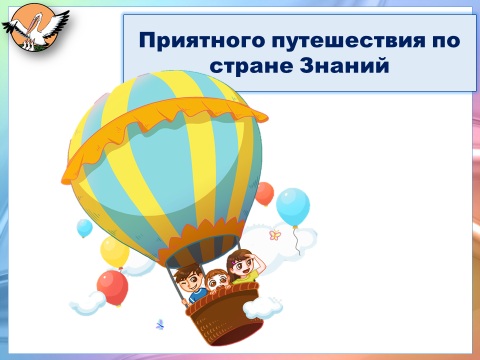 - Спасибо всем за урок. Вы молодцы! Давайте похлопаем друг другу за продуктивную работу.Подводят итог урокаМетапредметные результаты урокаРефлексия занятияОбозначают свое настроение в конце урока.Завершение урока